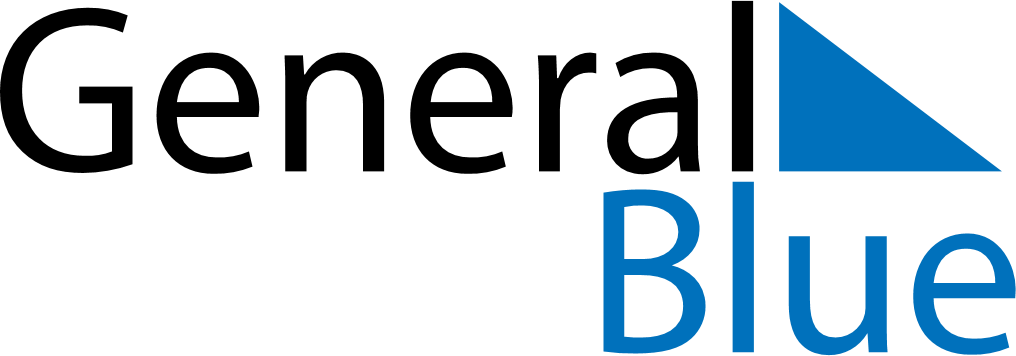 March 2030March 2030March 2030IcelandIcelandMONTUEWEDTHUFRISATSUN12345678910BolludagurSprengidagurAsh Wednesday111213141516171819202122232425262728293031